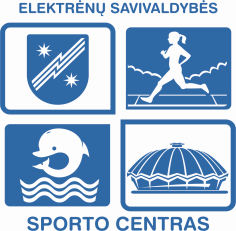 2017 M. RUGPJŪČIO MĖN. VEIKLOS PLANAS                        TVIRTINU								                                                      Sporto centro							                                                                   direktorius			Alfredas Antanas VainauskasEil. NrData /laikasPavadiniams AtsakingasDalyviai (gimimo metai)VietaKita informacijaRezultatas1.2017-08-05Lietuvos jaunučių ir vaikų čempionatasO.Manoamitis10 dal (2001-2007 g.m.)Šiauliai2.2018-08-05/13Pasaulio  Dziudo čempionatas U-18R.Žemaitaitis1 dal (U-18)Čilė3.2017-08-12/13Lietuvos jaunių žaidynėsO.Manoamitis6 dal (2001-2003)Šiauliai4.2017-08-14/22Lengvosios atletikos, baidarių ir kanojų irklavimo stovyklaI.IvoškienėO.Manomaitis19 dal (2000-2006)Palanga5.2017-08-15/20Tarptautinė mokomoji treniruočių stovyklaK.Vitkauskas3 dal (suaugę)Baltarusija, Staiki6.2017-08-25Jubiliejinis XX-asis Sauliaus Bauro bėgimas Juodojo kaspino dienai paminėtiESSCneribotasElektrėnai – Vievis - Trakai